Bestyrelsesmøde d. 19 sep. 2017 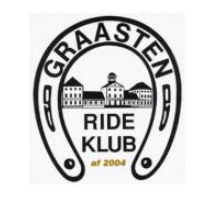 Tilstede: Karina, Malene, Maria, Mikael, Line Planlægning af arbejdsweekend og årskalender
Arbejdsweekend:  
Lørdag d. 30 sep. og søndag d. 1 okt. Er der arbejds weekend i klubben. Klubbens arealer skal gøres klar til vinteren, med fokus på oprydning og rengøring. Samtidig vil det være et klubarrangement hvor der vil være lidt mad og drikke til de som har deltaget i arbejdsweekenden.Bla. Skal nedenstående ting laves:Sokkel skal males i den lille ridehal
Vaske spejle og vinduer i rytterstuen og den storeridehal
Krukker/blomster og havemøbler skal indenfor på barrieren i den lille ridehal
Rengøring og vask af barriere i begge haller
Kørt ting på genbrug
Trimme arealerne omkring rideskolen
Grillen skal ind for vinteren. 
Rengøring af traktor (hvis nogen i klubben har færdigheder til at lave lidt service på traktoren, hører vi gerne fra jer)
Hovedrengøring af klubhus/toilet/køkken og  derefter skal der males. 

Årskalender:
Det tilstræbes at lave en kalender med de aktiviteter der sker i løbet af året, kalenderen kan tilgås på klubbens Facebook side og hjemmeside. Facebook er det bedste værktøj til at nå alle, men del gerne arrangementerne mundtligt med hinanden. Medlemsstyring
Det tilstræbes at få styr på alle medlemmer hurtigst muligt – der er medlemmer der endnu ikke er blevet opkrævet for medlemskab, samt facilitetsafgift. Er du en af dem, henvend dig venligst til bestyrelsen – eller vil du gerne være medlem, så henvend dig endelig! 
Medlemsstyringen skal effektiviseres, så det i fremtiden undgås at der kommer ”uforudsete” opkrævninger på medlemskab og facilitetsafgift. Hold øje med Facebook og papiropslag i klubben omkring dette. 
Indmeldingsblanket
Det er nu muligt at hente indmeldingsblanket online, og så hænger den også fysisk i gangen ind til klubbens arealer, når du har udfyldt den, så kan du blot putte den i postkassen eller sende den på mail – så melder vi dig ind!  Regler omkring hunde på klubbens arealer
Der har været én henvendelse til bestyrelsen omkring hunde på klubbens arealer, dette har bestyrelsen drøftet og der henvises til punkt 4, under klubbens sikkerhedsregler – derudover opfordre vi til en sober tone mellem medlemmer omkring dette. 
Punkt 4
”.Der opfordres til at alle hunde føres i snor på klubbens område, skader forsaget af hunde der ikke føres i snor, hæfter hundens ejer for.” 
Udendørs belysning
Vi arbejder i en god og økonomisk løsning, der er dog nogle udfordringer i forhold til hvordan belysningen må sættes op i forhold til klubbens naboer. Der indhentes forskellige tilbud på belysning, og når det er plads i budgettet forventes der at belysningen bliver lavet. 

Facilitetsafgift
Facilitetskort koster 350kr for første hest/pony og 250kr for alle efterfølgende heste.

Benytter du kun faciliteterne ved undervisning koster det 35kr, dette registrere underviseren og videregiver til klubben. 

Dette betyder, benytter du kun faciliteterne ved undervisning, skal du ikke have facilitetskort, benytter du faciliteterne derudover skal du købe et facilitetskort. 

Du kan også købe facilitetskort for første hest, for et helt år ad gangen for 3.850kr, du betaler så kun for 11 mdr., dvs. Du får den 12 mdr. gratis. Beløbet refunderes ikke hvis hesten flytter, men kan overtages hvis hesten ”skiftes ud” med en anden. 
Økonomi
Merete har valgt at fratræde posten som kassere, derfor er vi i gang med et kassereskifte. Merete skal have stor tak for sin indsats. 
Traktor
Traktoren har været punkteret, men har fået ”nyt” brugt dæk på, og kører nu igen. Har du kørt på traktoren og er den tæt på at være tom, så giv besked til en fra bestyrelsen, så der kan indkøbes diesel, tager du selv initiativ og henter diesel, gem kvitteringen og giv den til en fra bestyrelsen – så får du de penge du har lagt ud tilbage. 

Der arbejdes i at få en mindre og mere brugervenlig traktor, som flere af medlemmerne kan bruge. Dette kræver evt. en sponsor, der arbejdes i dette. 
Er der medlemmer der har kendskab til en traktor, som opfylder de ønsker og krav klubben har – så tag fat i en fra bestyrelsen. 

Vi gør medlemmerne opmærksomme på at banen skal harves, der henvises til at ride i den lille ridehal eller udenfor, imens der harves bane. Accepter venligst at banekørsel har første prioritet hvis der ikke er undervisning.
Tirsdag efter springning, køres banen – der kan derfor først rides når banen er kørt.   
Sponsorudvalget
Bestyrelsen har haft møde med sponsorudvalget. 
Vi ønsker at få flere sponsorer der har skilte i vores ridehal. Det er allerede en del nye skilte på vej op at hænge i ridehallen, og ved årsskiftet forventes der at etableres endnu flere sponsoraftaler. Kender DU en der kunne tænke sig et skilt i vores ridehal, så kontakt Sponsorudvalget som er Rikke B. Nielsen og Birte B. Christensen. 
